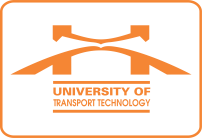 Ngày, thángThời gianĐịa điểm - Nội dungChủ trìThứ Hai02/10Sáng
8h30Nội dung: Chương trình tiếp nhận sách tặng của TTĐT Công nghệ thông tin NIIT – ICT Hà Nội (Phòng HCQT chuẩn bị cơ sở vật chất; Trung tâm CNTT chuẩn bị kỹ thuật) Thành phần: Lãnh đạo Phòng Công tác sinh viên, Phòng KHCN&HTQT; Khoa Công nghệ thông tin; Trung tâm Thư viện; Đoàn Thanh niên, Hội Sinh viên; các thầy, cô giáo quan tâm tới dự.Địa điểm: Phòng họp tầng 3 nhà H3.Phó HT Nguyễn Hoàng LongThứ Hai02/10Sáng10h30
Nội dung: Tiếp và làm việc với Nghiệp đoàn Wisenet cooperative Nhật BảnThành phần: Bà Hiền, Bà Vân (KHCN-HTQT).Địa điểm: Phòng họp tầng 2 nhà H1.Phó HT Vũ Ngọc KhiêmThứ Hai02/10Chiều14h00Nội dung: Họp Giao ban toàn Trường tháng 9/2017. (Trung tâm CNTT chuẩn bị kỹ thuật ở 3 đầu cầu).
Thành phần: 
- Đầu cầu Hà Nội: Ban Giám hiệu; Công đoàn, Đoàn TN; Trưởng, Phó các Phòng, Ban, Khoa, Trung tâm; Thư viện, Trưởng các Bộ môn.
- Đầu cầu Vĩnh Phúc và Thái Nguyên: Lãnh đạo các Phòng, Ban, Khoa, Trung tâm; Lãnh đạo các bộ môn.
 Địa điểm: Phòng họp trực tuyến 3 CSĐT.Bí thư Đảng ủy, Hiệu trưởngThứ Hai02/10Chiều14h00Nội dung: Làm việc với Nhóm tình nguyện Công ty 3M, Mỹ
Thành phần: Ô Hiếu, B Hiền, B Vân (KHCN-HTQT), PGS. Thủy, Ô Hoàng Anh,  Ô Lê Mạnh, B Chu Nhung, Ô Hưng, B Loan, B Yến (Khoa Công trình)
Địa điểm: Phòng họp tầng 2, Nhà H1.Phó HT Vũ Ngọc KhiêmThứ Ba03/10Sáng8h00Nội dung: Dự Hội nghị tại Thành ủy Hà Nội.
Thành phần: Bí thư Đảng ủy – Hiệu trưởng 
Địa điểm: Hội trường Thành ủy Hà Nội.Thành ủy Hà NộiThứ Ba03/10Sáng10h30Nội dung: Tiếp và làm việc với AFD. 
Thành phần: Phòng KHCN-HTQT.
Địa điểm: CSĐT Vĩnh Phúc.PHT Vũ Ngọc KhiêmThứ Ba03/10ChiềuThứ Tư04/10Sáng8h30Nội dung: Dự Hội nghị thông tin tình hình thời sự trong nước, quốc tế quý IV năm 2017.
Thành phần: Các đ/c thường vụ Đảng ủy Trường, Ô. Tân (Ban Tuyên giáo Đảng ủy). 
Địa điểm: Hội trường tầng 10 Thư viện ĐH Bách Khoa HN.Đảng ủy Khối các trường ĐH, CĐ Hà NộiThứ Tư04/10ChiềuThứ Năm05/10SángThứ Năm05/10ChiềuThứ Sáu06/10SángThứ Sáu06/10ChiềuThứ Bảy07/10Sáng8h00Nội dung: Hội thảo định hướng công việc cho sinh viên khoa Công trình 
Thành phần: Ô Hoàng Anh, Ô Mạnh, Ô Lâm (Khoa Công trình) và sinh viên các lớp Cầu đường Anh, mời B Hiền (KHCN&HTQT), B Hương, Ô Mạnh (Khoa Công trình), GVCN các lớp Cầu đường Anh.
Địa điểm: Phòng họp tầng 3 Nhà H3.Công ty 3M và Tổ chức Pyxera GlobalThứ Bảy07/10ChiềuChủ nhật08/10SángChủ nhật08/10Chiều